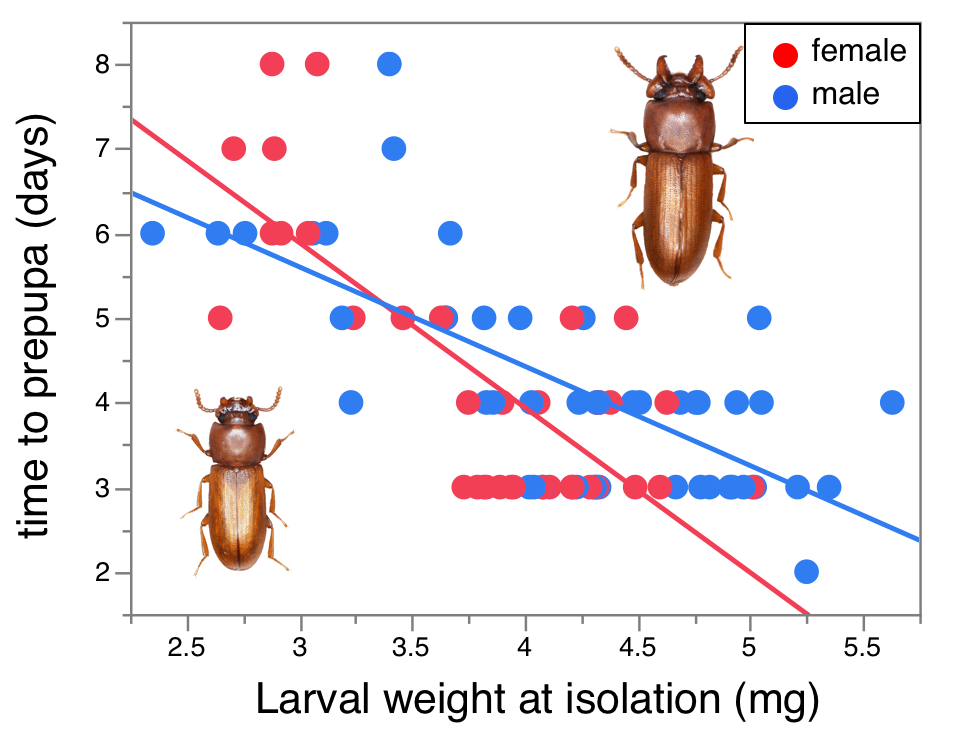 S1 Fig Developmental schedule depends on larval body size. The smaller larvae took longer time for prepupation after isolation from stock culture (i.e. high density and abundant food). Male, Y = −1.175X + 9.13, R2 = 0.50, p < 0.001. Female, Y = −1.950X + 11.7, R2 = 0.60, p < 0.001 (regression analysis).